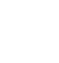 НОВООДЕСЬКА МІСЬКА РАДАМИКОЛАЇВСЬКОЇ ОБЛАСТІ ВИКОНАВЧИЙ КОМІТЕТ Р І Ш Е Н Н Я  14  грудня  2022 року                       м. Нова Одеса                                      №  195Про  затвердження  уточненого  фінансовогоплану КНП «Новоодеський центр первинної медико - санітарної допомоги» Новоодеської міської   ради   на   2022  рікВідповідно до статті 28 Закону України "Про місцеве самоврядування в Україні", статті 78  Господарського  кодексу  України,  статуту комунального некомерційного підприємства «Новоодеський центр первинної медико-санітарної допомоги» Новоодеської міської ради, виконавчий комітет міської  ради  ВИРІШИВ:1.Затвердити уточнений фінансовий план КНП «Новоодеський центр первинної медико-санітарної допомоги» Новоодеської міської ради на 2022 рік (додається).2. Контроль за виконанням цього рішення покласти на заступника міського голови Злу С.Л.Міський голова                                                                          Олександр ПОЛЯКОВ                                                                                                                                                                                                                                                                                                                                                                                                                                                                                                                                                                                                                                                                   